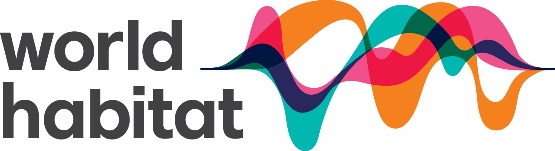 Equal Opportunities and Diversity QuestionnaireWorld Habitat is committed to ensuring that it is accessible to everyone regardless of race, gender, ability, religion, sexual orientation or age. The information you give on this form will help us comply with our policy of ensuring equality and our aim to improve diversity. We recognise that some people may regard some of this information as personal and we have, therefore, included an option in most questions for ‘prefer not to say’. You do not have to complete all of this form, but it will help us improve our services if you can complete as much as possible and return the form.All information World Habitat collects around equality and diversity will be treated confidentially in accordance with the Data Protection Act. Access to this information will be restricted to staff involved in the processing and monitoring of this data.  It will be used to provide statistical information only.  Individual forms will be deleted or destroyed as soon as they have been processed. Please give your consent below for your information to be stored and used in this way.Signature ………………………………………………….	Date …………………………………………………………A. Your ageWhat is your date of birth?                   Prefer not to sayB. Your disabilityThe Disability Discrimination Act 1995 (DDA) defines a person as disabled if they have a physical or mental impairment, which has a substantial and long term effect (ie has lasted or is expected to last at least 12 months) on the person’s ability to carry out normal day-to-day activities.Do you consider yourself to have a disability according to the terms given in the DDA?If you have answered yes, please indicate the type of impairment which applies to you. If you experience more than one type of impairment, please tick all the types that apply. If your disability does not fit any of these types, please mark Other and specify.C. Your ethnic group(These are based on the Census 2001 categories, and are listed alphabetically)Asian, Asian British, Asian English, Asian Scottish, Asian Welsh or Asian IrishBlack, Black British, Black English, Black Scottish, Black, Welsh or Black IrishChinese, Chinese British, Chinese English, Chinese Scottish, Chinese Welsh or Chinese IrishMixedOtherWhiteD. Your genderDo you identify as transgender?For the purpose of this question ‘transgender’ is defined as an individual who lives, or wants to live, in the gender opposite to that they were assigned at birth.E. Your religion or belief F. Your sexual orientationYesNoPrefer not to sayPhysical/mobility impairment, such as a difficulty using your arms or mobility issues which require you to use a wheelchair or crutchesVisual impairment, such as being blind or having a serious visual impairmentHearing impairment, such as being deaf or having a serious hearing impairmentMental health condition, such as depression, anxiety or schizophreniaLearning disability/difficulty, such as Down’s syndrome or dyslexia or a cognitive impairment such as autistic spectrum disorderLong-standing illness or health condition, such as cancer, HIV, diabetes, chronic heart disease or epilepsyOther (Please specify)Indian             Pakistani     Bangladeshi      Other Asian BackgroundCaribbeanAfrican Other Black BackgroundChineseOther Chinese BackgroundWhite & Black African White & Black White & Asian Other Mixed Background Other                                   Please state:Prefer not to say White-English  White-Welsh White-British  White Non-EuropeanWhite-Scottish White-Irish   White-European Other White backgroundMaleFemalePrefer not to sayIntersexNon-binaryOther (specify if you wish)YesNoPrefer not to sayBuddhism         Judaism   Other (please specify below)   Christianity       Islam   Prefer not to say    Hinduism      No religion  Sikhism   Bi-sexualHeterosexual/straightGay manGay womanOther (specify if you wish)Prefer not to say